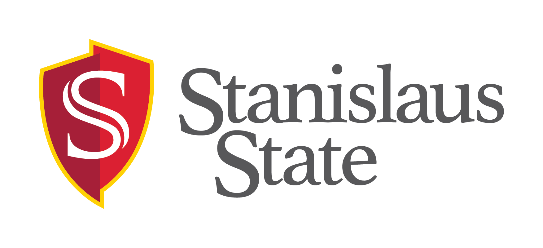 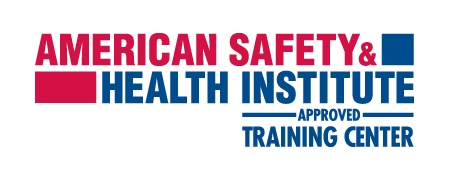 COURSE SUBMISSION COVER SHEETSend this completed form to Safety & Risk Management along with the course roster to: adunhamfilson@csustan.edu	 You MUST use the attached course roster form and type in participant’s information.Instructor Name:Department:Phone: Date: Course:Date of course:  Account ## of attendees: Certification chargesEquipment chargesAHSI MaterialsAdult CPR:  $5.81 ppAdult Manikins $2 ppInstructor Manual: $50 Adult CPR & First Aid: $10.20 ppInfant Manikins $1 ppAdult, Child, Infant CPR & First Aid: $10.20 ppFirst Aid Equipment  $1 ppBlood Borne Pathogen: $5.81 ppCPR for The PRO: $5.81 ppFOR OFFICE USE ONLYEntered in OTIS: Invoice #: Entered in Peoplesoft:Course Code: Session: # Student Entry: Charged account: Amount: $AHSI Invoice Paid: Equipment rentalAdult manikins: #Infant Manikins: #First Aid supplies: #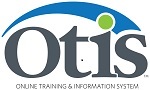 XX809Class Upload FormStudent Last NameStudent First NameStudent Email